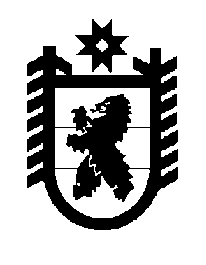 Российская Федерация Республика Карелия    ПРАВИТЕЛЬСТВО РЕСПУБЛИКИ КАРЕЛИЯПОСТАНОВЛЕНИЕот  25 октября 2017 года № 382-Пг. Петрозаводск О внесении изменений в Положение о Министерстве образования Республики КарелияПравительство Республики Карелия п о с т а н о в л я е т:1. Внести в Положение о Министерстве образования Республики Карелия, утвержденное постановлением Правительства Республики Карелия от 6 июня 2014 года № 173-П «Об утверждении Положения о Министерстве образования Республики Карелия» (Собрание законодательства Республики Карелия, 2014, 
№ 6, ст. 1039; № 7, ст. 1290; 2015, № 12, ст. 2381; 2016, № 5, ст. 1017), следующие изменения:1) пункт 1 дополнить словами «, а также реализующим государственную политику в сфере организации отдыха и оздоровления детей на территории Республики Карелия.»;2) пункт 9 дополнить подпунктами 23.1 – 23.3 следующего содержания: «23.1) осуществляет организацию и обеспечение отдыха и оздоровления детей (за исключением организации отдыха детей в каникулярное время);23.2) обеспечивает формирование и ведение реестра организаций отдыха детей и их оздоровления, расположенных на территории Республики Карелия и за ее пределами;23.3) в пределах своей компетенции координирует деятельность органов исполнительной власти Республики Карелия в сфере организации отдыха и оздоровления детей, обеспечивает взаимодействие с федеральными органами исполнительной власти и их территориальными органами, органами местного самоуправления и организациями отдыха детей и их оздоровления;»;3) подпункт 5 пункта 13 дополнить словами «, за исключением прав и обязанностей представителя нанимателя в части соблюдения государственными гражданскими служащими Министерства законодательства о противодействии коррупции;».            Глава Республики Карелия                                                                А.О. Парфенчиков